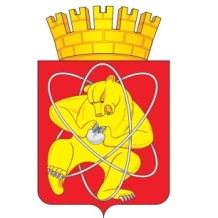 Муниципальное образование «Закрытое административно – территориальное образование  Железногорск Красноярского края»АДМИНИСТРАЦИЯ ЗАТО г.ЖЕЛЕЗНОГОРСКПОСТАНОВЛЕНИЕ17__ _03__ 2020                                                                                             		                №_557__г. Железногорск                                 Об осуществлении государственных полномочий по обеспечению жилыми помещениями детей-сирот и детей, оставшихся без попечения родителей, лиц из числа детей-сирот и детей, оставшихся без попечения родителей, лиц, которые относились к категории детей-сирот и детей, оставшихся без попечения родителей, лиц из числа детей-сирот и детей, оставшихся без попечения родителей, и достигли возраста 23 лет          В соответствии с Законом Красноярского края от 24.12.2009 № 9-4225 «О наделении органов местного самоуправления муниципальных районов и городских округов края государственными полномочиями по обеспечению жилыми помещениями детей-сирот и детей, оставшихся без попечения родителей, лиц из числа детей-сирот и детей, оставшихся без попечения родителей», Уставом городского округа «Закрытое административно-территориальное образование Железногорск Красноярского края», ПОСТАНОВЛЯЮ:Администрации ЗАТО г. Железногорск осуществлять государственные полномочия по обеспечению жилыми помещениями детей-сирот и детей, оставшихся без попечения родителей, лиц из числа детей-сирот и детей, оставшихся без попечения родителей, с учетом соглашения о взаимодействии министерства образования Красноярского края и Администрации ЗАТО г. Железногорск по реализации государственных полномочий по обеспечению жилыми помещениями детей-сирот 
и детей, оставшихся без попечения родителей, лиц из числа детей-сирот и детей, оставшихся без попечения родителей, лиц, которые относились к категории детей-сирот и детей, оставшихся без попечения родителей, лиц из числа детей-сирот и детей, оставшихся без попечения родителей, и достигли возраста 23 лет:1.1. Отделу по делам семьи и детства Администрации ЗАТО                                 г. Железногорск (Г.И. Вершинина):         1.1.1.  Осуществлять прием, регистрацию заявлений лиц, указанных в пункте 8, абзаце третьем пункта 10 статьи 17 Закона края «О защите прав ребенка», о включении в список детей-сирот и детей, оставшихся без попечения родителей, лиц из числа детей-сирот и детей, оставшихся без попечения родителей, лиц, которые достигли возраста 23 лет, подлежащих обеспечению жилыми помещениями (далее - список), и документов, необходимых для предоставления жилых помещений, формировать учетные дела, направлять заверенные уполномоченным должностным лицом Администрации                          ЗАТО г. Железногорск копии заявлений и документов, необходимых для предоставления жилых помещений, в уполномоченный орган исполнительной власти края в области образования, изготавливать копии документов в соответствии с пунктом 12 статьи 17, пунктом 4 статьи 17-10 Закона края «О защите прав ребенка»; выдавать (направлять) расписки лицам, указанным в пункте 8, абзаце третьем пункта 10 статьи 17 Закона края «О защите прав ребенка», о принятии заявления о включении в список и прилагаемых к нему документов.1.1.2. Направлять с использованием межведомственного информационного взаимодействия запросы о представлении документов (содержащихся в них сведений) в органы, предоставляющие государственные или муниципальные услуги, иные государственные органы, органы местного самоуправления, в распоряжении которых в соответствии с нормативными правовыми актами Российской Федерации, нормативными правовыми актами края, муниципальными правовыми актами находятся документы, необходимые для предоставления жилых помещений детям-сиротам и детям, оставшимся без попечения родителей, лицам из числа детей-сирот и детей, оставшихся без попечения родителей, лицам, которые достигли возраста 23 лет, в случаях, если указанные документы не представлены законными представителями, детьми-сиротами и детьми, оставшимися без попечения родителей, лицами из числа детей-сирот и детей, оставшихся без попечения родителей, лицами, которые достигли возраста 23 лет, законными представителями недееспособных или ограниченных в дееспособности лиц из числа детей-сирот и детей, оставшихся без попечения родителей, лиц, которые достигли возраста 23 лет, по собственной инициативе.1.1.3. Устанавливать факт невозможности проживания детей-сирот и детей, оставшихся без попечения родителей, лиц из числа детей-сирот и детей, оставшихся без попечения родителей, в ранее занимаемых жилых помещениях, нанимателями или членами семей нанимателей по договорам социального найма либо собственниками которых они являются (далее - факт невозможности проживания), в порядке, установленном статьей 17-10 Закона края «О защите прав ребенка»; направлять постановления Администрации ЗАТО г. Железногорск об установлении или об отказе в установлении факта невозможности проживания в уполномоченный орган исполнительной власти края в области образования с приложением копий документов, указанных в пункте 2 статьи 17-10 Закона края «О защите прав ребенка», заверенных уполномоченным должностным лицом Администрации ЗАТО г. Железногорск, и копии акта обследования закрепленного жилого помещения; направлять лицам, указанным в пункте 2 статьи 17-10 Закона края «О защите прав ребенка», уведомления о принятии заявления об установлении факта невозможности проживания и проведении обследования закрепленного жилого помещения либо об отказе в принятии заявления об установлении факта невозможности проживания с указанием причин отказа.        1.1.4. Выявлять обстоятельства, свидетельствующие о необходимости оказания содействия в преодолении трудной жизненной ситуации детям-сиротам и детям, оставшимся без попечения родителей, лицам из числа детей-сирот и детей, оставшихся без попечения родителей, лицам, которые достигли возраста 23 лет, проживающим в жилых помещениях по договорам найма специализированных жилых помещений, в порядке, установленном статьей         17-12 Закона края «О защите прав ребенка».      1.1.5. Осуществлять контроль за использованием, сохранностью и распоряжением жилыми помещениями, нанимателями или членами семей нанимателей по договорам социального найма либо собственниками которых являются дети-сироты и дети, оставшиеся без попечения родителей, за обеспечением надлежащего санитарного и технического состояния жилых помещений в порядке, установленном статьей 17-11 Закона края «О защите прав ребенка».1.1.6. Проводить проверки наличия (отсутствия) обстоятельств, предусмотренных подпунктами «а», «б», «г», «д» пункта 18 статьи 17 Закона края «О защите прав ребенка», и информировать уполномоченный Правительством края орган исполнительной власти края в области образования об итогах указанных проверок в порядке, установленном Правительством края.       1.1.7. Направлять рекомендацию в Единую жилищную комиссию при Администрации ЗАТО г. Железногорск для принятия решения о повторном заключении договоров найма специализированных жилых помещений на новый пятилетний срок в случаях выявления обстоятельств, свидетельствующих о необходимости оказания содействия в преодолении трудной жизненной ситуации детям-сиротам и детям, оставшимся без попечения родителей, лицам из числа детей-сирот и детей, оставшихся без попечения родителей.      1.1.8. Представлять в уполномоченный орган исполнительной власти края документы, отчеты, связанные с осуществлением переданных государственных полномочий       1.1.9. Обеспечить заключение соглашения с уполномоченным органом исполнительной власти края по реализации переданных государственных полномочий.      1.1.10. Обеспечить условия для беспрепятственного проведения уполномоченными органами исполнительной власти края проверок исполнения государственных полномочий.1.2. Управлению градостроительства Администрации ЗАТО                               г. Железногорск (С.В. Каверзина):       1.2.1. Обеспечить подготовку проектов постановлений Администрации ЗАТО г. Железногорск об определении средней рыночной стоимости одного квадратного метра общей площади жилого помещения и средней рыночной стоимости строительства одного квадратного метра общей площади жилого помещения в городском округе ЗАТО Железногорск, в целях определения расчетной потребности городского округа ЗАТО Железногорск в средствах на приобретение и строительство жилых помещений для детей-сирот и детей, оставшихся без попечения родителей, лиц из числа детей-сирот и детей, оставшихся без попечения родителей, лиц, которые достигли возраста 23 лет.        1.2.2. Осуществлять полномочия инициатора закупки по приобретению и (или) строительству жилых помещений в целях их предоставления по договорам найма специализированных жилых помещений детям-сиротам и детям, оставшимся без попечения родителей, лицам из числа детей-сирот и детей, оставшихся без попечения родителей, лицам, которые достигли возраста 23 лет, на основании решений судебных органов, в соответствии с распоряжением Администрации ЗАТО г. Железногорск от 08.04.2019 № 132пр «Об утверждении Порядка взаимодействия с контрактной службой Администрации ЗАТО г. Железногорск при осуществлении закупок товаров, работ, услуг для обеспечения муниципальных нужд» и в соответствии с Постановлением Администрации ЗАТО г. Железногорск от 24.10.2016 № 1778 «Об утверждении Положения о приемочной комиссии для приемки поставленных товаров, выполненных работ, оказанных услуг, результатов отдельного этапа исполнения контракта при осуществлении закупок товаров, работ, услуг для обеспечения муниципальных нужд Администрации ЗАТО       г. Железногорск».1.2.3. Обеспечить формирование специализированного жилищного фонда, предназначенного для проживания детей-сирот и детей, оставшихся без попечения родителей, лиц из числа детей-сирот и детей, оставшихся без попечения родителей, лиц, которые достигли возраста 23 лет, подлежащих обеспечению жилыми помещениями, управлять и распоряжаться указанным фондом.         1.2.4. Обеспечить подготовку проектов постановлений Администрации ЗАТО г. Железногорск о предоставлении специализированных жилых помещений по договорам найма детям-сиротам и детям, оставшимся без попечения родителей, лицам из числа детей-сирот и детей, оставшихся без попечения родителей, лицам, которые относились к категории детей-сирот и детей, оставшихся без попечения родителей; лицам из числа детей-сирот и детей, оставшихся без попечения родителей и достигших возраста 23 лет, на основании решений судебных органов.        1.2.5. Обеспечить подготовку проектов договоров найма специализированных жилых помещений, заключение договоров найма специализированных жилых помещений.1.2.6. Обеспечить подготовку проектов постановлений Администрации ЗАТО г. Железногорск о заключении договоров найма специализированных жилых помещений на новый пятилетний срок; заключение договоров найма специализированных жилых помещений на новый пятилетний срок.1.2.7. Обеспечить подготовку проектов постановлений Администрации ЗАТО г. Железногорск  об исключении жилых помещений из муниципального специализированного жилищного фонда и о заключении договоров социального найма в отношении предоставленных жилых помещений по окончании срока действия договоров найма специализированных жилых помещений; направление копий указанных постановлений Администрации ЗАТО г. Железногорск детям-сиротам, лицам из числа детей-сирот, лицам, которые достигли возраста 23 лет; заключение договоров социального найма в отношении предоставленных жилых помещений по окончании срока действия договоров найма специализированных жилых помещений в порядке, установленном Правительством края.1.2.8. Обеспечить подготовку проектов постановлений Администрации ЗАТО г. Железногорск  об исключении жилого помещения из муниципального специализированного жилищного фонда и заключении договора социального найма жилого помещения (об отказе в исключении жилого помещения из муниципального специализированного жилищного фонда и заключении договора социального найма жилого помещения) с супругом (супругой) и несовершеннолетними детьми умерших детей-сирот и детей, оставшихся без попечения родителей, лиц из числа детей-сирот и детей, оставшихся без попечения родителей, заключение договоров социального найма жилого помещения с супругом (супругой) и несовершеннолетними детьми умерших детей-сирот и детей, оставшихся без попечения родителей, лиц из числа детей-сирот и детей, оставшихся без попечения родителей, в соответствии со статьей 17 Закона края «О защите прав ребенка».        1.2.9. Осуществлять хранение договоров найма специализированных жилых помещений, договоров социального найма жилых помещений.1.3. Комитету по управлению муниципальным имуществом Администрации ЗАТО г. Железногорск (О.В. Захарова):1.3.1. Осуществлять подготовку и оформление документов для проведения государственной регистрации права муниципальной собственности на приобретенные и (или) построенные жилые помещения.1.3.2. Обеспечить подготовку проекта постановления Администрации ЗАТО г. Железногорск о приеме жилого помещения в состав Муниципальной казны ЗАТО Железногорск.1.3.3. Вносить соответствующие изменения в Реестр муниципальной собственности ЗАТО г. Железногорск.1.4. Контрактной службе Администрации ЗАТО г. Железногорск                    (Е.В. Прочанкина):1.4.1. Осуществлять приобретение в муниципальную собственность жилых помещений путем осуществления закупки жилых помещений на территории ЗАТО Железногорск в порядке, установленном Федеральным законом от 05.04.2013 № 44-ФЗ «О контрактной системе в сфере закупок товаров, работ, услуг для обеспечения государственных и муниципальных нужд», в целях их однократного предоставления по договорам найма специализированных жилых помещений детям-сиротам и детям, оставшимся без попечения родителей, лицам из числа детей-сирот и детей, оставшихся без попечения родителей, а также лицам, которые относились к категории детей-сирот и детей, оставшихся без попечения родителей, и лицам из числа детей-сирот и детей, оставшихся без попечения родителей, и которые достигли возраста 23 лет, на основании решений судебных органов.1.4.2. Осуществлять строительство жилых помещений путем осуществления закупки работ по строительству жилых помещений на территории ЗАТО Железногорск в порядке, установленном Федеральным законом от 05.04.2013 № 44-ФЗ «О контрактной системе в сфере закупок товаров, работ, услуг для обеспечения государственных и муниципальных нужд», в целях их однократного предоставления по договорам найма специализированных жилых помещений детям-сиротам и детям, оставшимся без попечения родителей, лицам из числа детей-сирот и детей, оставшихся без попечения родителей, а также лицам, которые относились к категории детей-сирот и детей, оставшихся без попечения родителей, и лицам из числа детей-сирот и детей, оставшихся без попечения родителей, и которые достигли возраста 23 лет, на основании решений судебных органов.1.4.3. При проведении процедур закупок в документации указывать требования о предоставлении участниками документов, подтверждающих право собственности на жилое помещение, о соответствии жилых помещений санитарно-эпидемиологическим требованиям и требованиям о техническом состоянии, об отсутствии обременения правами третьих лиц и нахождения под арестом.1.5. МКУ «Централизованная бухгалтерия» в соответствии с переданными полномочиями по ведению бухгалтерского учета Администрации  ЗАТО                  г. Железногорск (Г.И. Стуликова):1.5.1. Использовать по целевому назначению предоставленные финансовые средства на осуществление государственных полномочий. 1.5.2. В случае неиспользования финансовых средств на осуществление переданных государственных полномочий, а также в случае прекращения осуществления передаваемых законом края государственных полномочий вернуть неиспользованные финансовые средства в бюджет ЗАТО Железногорск в установленном законом порядке.1.5.3. Ежемесячно представлять в Финансовое управление Администрации ЗАТО г. Железногорск отчеты и иную информацию о расходовании финансовых средств по форме и в сроки, установленные финансовым управлением Администрации ЗАТО г. Железногорск.1.6. Финансовому управлению Администрации ЗАТО г. Железногорск (Т.И. Прусова):1.6.1. Производить финансирование Администрации ЗАТО                          г. Железногорск на осуществление переданных государственных полномочий в соответствии с утвержденной сводной бюджетной росписью бюджета ЗАТО Железногорск и кассовым планом в пределах поступившей субвенции из краевого бюджета.1.6.2. В случае неиспользования средств субвенции до 31 декабря текущего финансового года, а также в случае прекращения исполнения передаваемых законом края государственных полномочий вернуть неиспользованные финансовые средства в краевой бюджет. 1.6.3. Представлять в уполномоченный орган исполнительной власти края отчет об использовании финансовых средств, предоставленных из краевого бюджета на осуществление государственных полномочий, в порядке и сроки, установленные уполномоченными органами исполнительной власти края.1.6.4. Осуществлять контроль за целевым использованием финансовых средств, предоставленных из краевого бюджета на осуществление государственных полномочий.1.6.5. Обеспечить условия для беспрепятственного проведения уполномоченными органами исполнительной власти края проверок по использованию финансовых средств.2. Ответственность за целевое использование финансовых средств, предоставленных для осуществления переданных государственных полномочий, возложить на структурные подразделения (отраслевые функциональные органы), участвующие в осуществлении государственных полномочий по обеспечению жилыми помещениями детей-сирот и детей, оставшихся без попечения родителей, лиц из числа детей-сирот и детей, оставшихся без попечения родителей, МКУ «Централизованная бухгалтерия» в соответствии с переданными полномочиями по ведению бухгалтерского учета Администрации  ЗАТО г. Железногорск.        3. Отменить пункты 1, 2 постановления Администрации ЗАТО                             г. Железногорск от 30.12.2016 № 2255 «Об осуществлении государственных полномочий по обеспечению жилыми помещениями детей-сирот и детей, оставшихся без попечения родителей, лиц из числа детей-сирот и детей, оставшихся без попечения родителей».4. Управлению делами Администрации ЗАТО г. Железногорск                   (Е.В. Андросова) довести настоящее постановление до сведения населения через газету «Город и горожане».5. Отделу общественных связей Администрации ЗАТО г. Железногорск (И.С. Пикалова) разместить настоящее постановление на официальном сайте муниципального образования «Закрытое административно-территориальное образование Железногорск Красноярского края» в информационно-телекоммуникационной сети «Интернет».          6. Контроль над исполнением настоящего постановления возложить на заместителя Главы ЗАТО г. Железногорск по социальным вопросам                      Е.А. Карташова. 7. Настоящее постановление вступает в силу после его официального опубликования.Глава ЗАТО г. Железногорск                                                             И.Г. Куксин                                                                                                                     